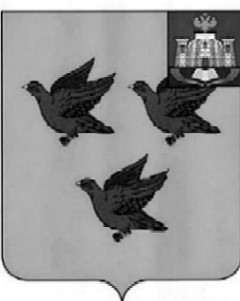 РОССИЙСКАЯ ФЕДЕРАЦИЯОРЛОВСКАЯ ОБЛАСТЬАДМИНИСТРАЦИЯ ГОРОДА ЛИВНЫ_________________________________________________________________________№ 30 от 07.06. 2022 г.                                                                                 г.ЛивныИзвещение о  внесении изменений  в извещение  о проведении  аукциона на право заключениядоговоров на размещение нестационарных торговых объектов№ 29 от 20.05.2022г.Отменить проведение аукциона на  размещение нестационарного торгового объекта по лоту № 9:  киоск, площадью 40 кв.м. по оказанию услуг общественного питания в Парке машиностроителей (слева от центрального входа).   2.  Все остальные условия проведения аукциона остаются без изменения. . Ливныул. Ленина 7Телефон 8(48677) 7-19-208(48677)7-23-62Факс  8(48677) 7-37-98E-mail: admliv@liv.orel.ru